For Loop ExerciseWrite the java code which accepts a number(eg Limit) input by the user and prints a list in increments of 3 until the limit is reached. Test your solution as follows: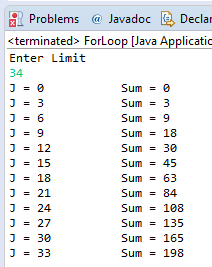 Java Codeimport java.util.Scanner;public class ForLoop {	public static void main(String[] args) {		// TODO Auto-generated method stub		Scanner Input = new Scanner(System.in);		System.out.println("Enter Limit");		int Limit=Input.nextInt();		int Sum = 0;		for (int j=0; j<=Limit; j+=3) {			Sum+=j;			System.out.println("J = " + j + "\t\tSum = " + Sum);		}	}}